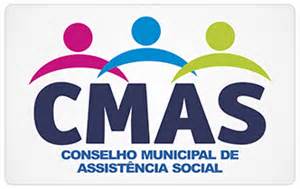                               CONSELHO MUNCIPAL DE ASSISTÊNCIA SOCIALSECRETARIA MUNICIPAL DO DESENVOLVIMENTO E PROMOÇÃO SOCIALRESOLUÇÃO 15/2019Dispõe sobre a aprovação do Demonstrativo Sintético Físico Financeiro de 2018. O presidente do Conselho Municipal de Assistência Social (CMAS), no uso de suas atribuições legais assina e torna pública a deliberação tomada em reunião no dia 26/11/2019. Considerando a necessidade de aprovação do Demonstrativo Sintético Físico Financeiro de 2018, eRESOLVE:Art. 1°- Aprovar o Demonstrativo Sintético Físico Financeiro de 2018.Art. 2°- Esta Resolução entra em vigor na data de sua publicação.Machado, 29 de novembro de 2019.Clayton Rogério Casemiro.Presidente do CMAS.